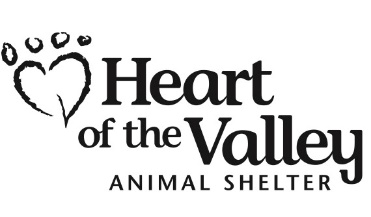 Heart of the Valley Animal ShelterJob DescriptionBRIEF JOB SUMMARY:  This position must be able to comfortably perform adoption counseling, canine and feline animal care, data entry, and customer service.  Duties will be assigned as needed at the discretion of Shelter Manager.  This person must maintain the highest degree of customer service at all times.  Reports directly to the Shelter Manager.   THE OVERALL STRENGTH LEVEL OF THIS JOB IS:  MEDIUM – HEAVY		(Medium – Heavy duty is considered 50lbs. or more)Essential Job Functions:  (Other duties may be assigned by the Shelter Manager per training and qualifications.)Animal Care Duties:Responsible for cleaning, feeding, exercise, enrichment, and health care of all shelter animals.  Responsible for communicating animal health and welfare concerns to appropriate supervisor and/or shelter veterinarian.Maintains accurate records in hard files and in the database with regard to medical care, stage, location and other status changes for all animals.Assists in medical procedures and medication protocols as needed.Assists with animal evaluation processes, and is responsible for adhering to HOV’s policies and procedures regarding the classification and determination of adoptability of animals.Adoption and Compassion Care Counseling Duties:1.    Provides quality adoption counseling and completes all relevant paperwork. 2.   Offers compassionate counseling for individuals surrendering a pet, while accurately documenting                                                     pertinent information according to written protocols.Customer Service Duties:1.    Maintains positive customer relations and public visibility, and acts as a professional ambassador for all public interfaces in a manner upholding the mission and goals of HOV.  Answers phones and inquiries, takes lost and found reports, and appropriately re-directs calls.Maintains surrender, reclaim, adoption and other front desk paperwork in order and process daily.Performs all duties required at the front desk area, including daily reporting and balancing of funds, as needed depending on staffing.Coordinates lost/found reports with incoming animals.  Qualification Requirements: (To perform this job successfully, an individual must be able to perform each essential duty and task satisfactorily.  The requirements listed below are representative of the knowledge, skill, and/or ability required.  Reasonable accommodations will be made to enable individuals with disabilities to perform the essential functions.)High School education or GEDMust be able to lift a minimum of 50lbsMust be able to work outdoors in all types of weatherMust be able to work comfortably with dogs and cats of all breeds and agesMust be willing to work weekends and holidays.Special Machines, Tools, and Equipment Used: Power washer, industrial size washer/dryer, computers, standard office equipment, shelter vehicle.I understand the requirements of this position.  I also understand that the duties listed above may not be all inclusive of the duties I will be required to perform.Signature: 		Date:		Employment Disclaimer: This job description is not a contract – management reserves the right to change its contents at any time.  This organization complies with the guidelines set forth in the Americans with Disabilities Act of 1990 and does not discriminate on the basis of race, color, religion, national origin, ancestry, sex, age, disability or status as a disabled veteran of the Vietnam era.  This organization is an Equal Opportunity Employer.Job Title:Animal Care Specialist / Adoption CounselorDate: June 22, 2018Work Hours:  4 days per week, 9 hours per day, 36-40 hours per weekWork Hours:  4 days per week, 9 hours per day, 36-40 hours per weekStarting Wage:  $9.75